ПРИЛОЖЕНИЕНарисовать профессию»На каждую команду необходимы листы бумаги и 3 разноцветных фломастера.Все рисуют одну профессию, тремя разными фломастерамиОценка:30 баллов – работают все (определяется по цвету фломастера), рисунок качественный и творческий, в рисунке отражается содержание труда;20 баллов – в работе участвуют не все, но рисунок качественный и творческий, отражает содержание труда;10 баллов – в работе участвуют не все, рисунок с незначительными ошибками, содержание труда отражается не полностью;0 баллов – в работе участвуют не все, рисунок не полный, не отражается содержание труда.Возможно промежуточное оценивание, в зависимости от работы команды.Бланк «Алфавит»Тема «Увлекательный мир профессий»Цели Проблема «Кем быть?» остро стоит перед обучающимися 9 класса. В современном мире, при быстро меняющейся информации, большом ее объеме, попытаемся помочь в ситуации выбора. В игровой форме поможем учащимся расширить кругозор о мире профессий.Содействовать в расширении кругозора обучающихся о мире профессий.Задачи Способствовать формированию мотивации к самопознанию. Развивать коммуникативные навыки работы в команде.Воспитывать уважение к труду людей разных профессий.Форма мероприятияИгра с элементами арт-терапииФормы работыгрупповая, коллективнаяВремя проведения45 минутОборудованиеФоновая музыка (различного темпа), листы бумаги, шариковые ручки, бланк для игры «Аукцион» с алфавитом от А до Я, маленький мячПланируемый результатПланируемый результатПредметныеРасширить представления о мире профессий и людях труда.Личностные УУД- формировать представление о мире профессий;- понимание значимости различных профессий;- развитие умения работать в группе.Регулятивные УУД- формирование умения преодолевать импульсивность, непроизвольность поведения;- формирование умения взаимодействовать со сверстниками во внеучебной деятельности;- формирование готовности к преодолению трудностей;- формирование умения планировать и организовывать свою деятельность.Познавательные УУД- развитие любознательности и познавательной инициативы;- развитие умения выделять главное;- развитие умения осознанно строить речевой высказывание;- работа с информацией;- постановка и решение проблемы;Коммуникативные УУД- умение отвечать на поставленный вопрос;- умение выполнять взаимоконтроль и взаимопомощь по ходу выполнения заданий;- умение с помощью вопросов получать необходимые сведения;- умение вступать в диалог;- умение аргументировать свои высказывания;- четко выражать свои мысли;- умение слушать собеседника.№Этапы мероприятияСодержание материалаДеятельностьучителяДеятельность учениковПланируемые результаты1.Организация класса2 минутыВсем добрый день!Тему нашей встречи нам подскажут эти ребусы: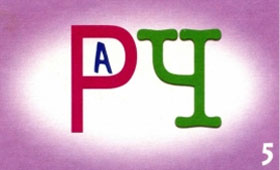 Врач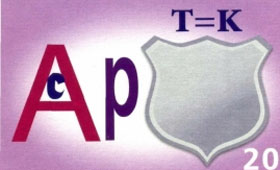 Сварщик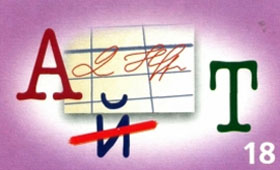 Адвокат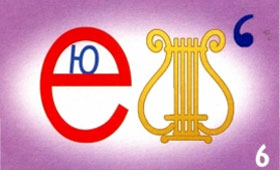 ЮвелирЧто объединяет все эти слова?Правильно… мы окунемся сегодня в увлекательный мир разнообразных профессий.Организация внимания, включение обучающихся в мероприятие, создание положительной эмоциональной направленностиПроверяют готовность к занятию, мобилизуются и организуются на работуСоздание позитивного настроенияУметь сформулировать цель мероприятия2.Мотивация2 минутыПолучение знаний о мире профессий, является одним из главных условий развития профессиональной карьеры. Ваши знания, умения и навыки – это тот товар, который вы сможете в дальнейшем предложить на рынке труда. И от того, насколько он окажется качественным, зависит ваше будущее.Мотивирует обучающихся Отвечают на вопросы учителя и вступают с ним в диалогСоздание позитивного настроенияУметь сформулировать цель мероприятия  3.Объяснение правил игры1 минутаНаш классный коллектив делится на 3 команды и каждая из команд будет показывать свои знания по теме занятия.Объясняет правила Работают в группахУметь оформлять свои мысли, слушать и понимать других, находить ответы на вопросы, ориентация на выполнение поставленных задач, нравственных норм поведения4.Основная часть мероприятия4.1. Конкурс «Разминка -юморинка».Из имеющихся букв слова, составить название другой профессии 5 минутРВАЧ ➙ В - медицинский работник (врач)СОПЛО ➙ П - дипломатический представитель (посол)ТЕРКА ➙ А - театральная и кинематографическая профессия (актер)МАРЛЯ ➙ М - «разноцветный» рабочий (маляр)ФИАКР ➙ Ф - волшебная цирковая профессия (факир)КРЕДИТОР ➙ Д - руководитель предприятия (директор)СТАРИНА ➙ С - младший медицинский рабочий (санитар)ВОДОСТОК ➙ С - животноводческая профессия (скотовод)АВДОТКА ➙ А - юридическая профессия (адвокат)ТРАВИНКА ➙ А - продавец старины (антиквар)Контролирует правильность выполнения заданий, контролирует их работуРаботают в группахУметь оформлять свои мысли, слушать и понимать других, находить ответы на вопросы, ориентация на выполнение поставленных задач, нравственных норм поведения4.4.2.Конкурс «Пословицы о труде»На ваших столах пословицы о труде. Обсуждаете ее смысл один от команды его озвучивает5 минутТруд человека кормит, а лень – портитТерпенье и труд - все перетрутМаленькое дело лучше большого бездельяКакова пряха – такова на ней и рубахаКаков мастер, таково и делоБез топора не плотник, без иглы – не портнойКакова пряха – такова на ней и рубахаОдно дело делаешь – другое не портьУмей начать, умей и закончитьВсякое дело мастера боитсяКонтролирует правильность выполнения заданий, контролирует их работуРаботают в группахУметь оформлять свои мысли, слушать и понимать других, находить ответы на вопросы, ориентация на выполнение поставленных задач, нравственных норм поведения4.4.3.  Конкурс капитановПока идет следующий конкурс5 минутНужно придумать профессии или специальности, начинающиеся на буквы: К, Р, П, В, …Контролирует правильность выполнения заданий, контролирует их работуИндивидуальная работаОсуществлять самоконтроль4.4 Конкурс «Профсловарь»Пока капитаны работают членам команды нужно отгадать профессию 5 минутРисунок, проект, план, город, гармония, чертеж, конструкции, строительство, здания, памятники. (Архитектор)Белый халат, больной, поликлиника, диагноз. (Врач)Газета, новости, современность, люди, оперативность, редакция, факты. (Журналист)Рисунок, проект, план, город, гармония, чертеж, конструкции, строительство, здания, памятники. (Архитектор)Земля, природа, поле, теплица, сад, сорта, растения, уход, плоды, зерно, удобрения, урожай. (Агроном)Стройка, кирпич, бетон, глазомер, конструкции, свежий воздух, кельма (лопаточка с изящно изогнутой ручкой), стена, кладка. (Строитель)Ремонт, трубопровод, отопление, водопровод, авария, техническая грамотность, слесарный инструмент. (Слесарь-сантехник)Усложнение задания отгадать с первого слова. Если не отгадывают назвать следующее.Пюпитр, партитура, смокинг, консонанс, оркестр – МУЗЫКАНТАкупунктура, глюкометр, инъекция, фонендоскоп, рецепт – ВРАЧШлёвка, печворк, оверлок, шлица, ателье – ПОРТНИХАСофит, амплуа, премьера, антракт, аплодисменты – АКТЁРКонтролирует правильность выполнения заданий, контролирует их работуРаботают в группахУмение слушать и понимать партнера, согласованно выполнять совместную деятельность, приобретают опыт работы в группе5.Физминутка1 минутаВновь у нас физкультминутка,
Наклонились, ну-ка, ну-ка!
Распрямились, потянулись,
А теперь назад прогнулись.(наклоны вперед и назад)Голова устала тоже.
Так давайте ей поможем!
Вправо-влево, раз и два.
Думай, думай, голова.(вращение головой)Хоть зарядка коротка,
Отдохнули мы слегка.Проводит физкультминуткуВыполняют упражненияСогласованно выполнять совместную деятельность 6.6.1Конкурс «Нарисовать профессию»На формате А2 - 3 участника команды рисуют одну профессию: ВРАЧ, ВОДИТЕЛЬ, ВОСПИТАТЕЛЬтремя фломастерами разного цветаРазвивает способности к образному мышлениюРаботают в группах и индивидуальноОсуществляют самоконтроль6.6.2. Конкурс «Самая-самая»Пока члены команды рисуют назовите профессии:5 минутСамая зеленая (садовод, лесник, цветовод-декоратор ...)Самая сладкая (кондитер, продавец в кондитерском отделе ...)Самая денежная (банкир, профессиональные теннисисты, боксеры, модель...)Самая красивая (парикмахер, визажист, ювелир, художник...)Самая детская (воспитатель, педиатр, учитель...)Самая чистая (уборщица, дворник...)Самая смешная (клоун, пародист...)Самая общительная (журналист, экскурсовод, тренер, учитель, массовик-затейник...)Самая серьезная (сапер, хирург, разведчик, милиционер, политик, психолог...)Самая железная (металлург, токарь, литейщик...)Развивает способности к образному мышлениюРаботают в группах и индивидуальноРазвитие инициативности, самостоятельности, навыков речевой деятельности6.6.3 Упражнение «Угадай профессию»необходимо изобразить профессию, указанную в карточке при помощи жестов и мимики, без слов.10 минутМалярПилотЖонглерШтукатурДояркаШвеяВрачХудожникПарикмахерМодельУчительДирижерАрхитекторВоспитательВодительЭлектрикМассажистСтроительОфициантПродавецПожарныйДиспетчерБарменГрузчик Направляет работу учащихся, создает условия для проявления творческих способностейВыполняют поставленную задачуРазвитие творческих способностей, использование знако-символических средств, проявление инициативы6.6.4«Аукцион от А до Я»Работает вся команда на бланках4 минутыЗаписать названия профессий по алфавиту с использованием   количества букв равных полученным баллам. (т.е. рекомендуется записывать короткие названия профессий по алфавиту). Создает условия для успешной деятельностиОбсуждение в группеОтстаивать свою точку зрения7. Рефлексия5 минутВот и подошла к концу наша встреча.Я думаю, что сегодня вы узнали много интересного о мире профессий. А что думаете вы о выборе профессии? Что запомнилось о встрече? Организует рефлексиюАнализируют свою деятельность, делают выводыСамооценка результатов деятельностиАБВГДЕЖЗИКЛМНОПРСТУФХЦЧШЩЭЮЯ